Дистанционное обучение дошкольниковсредней группы компенсирующейнаправленности с нарушением речиПриложение 1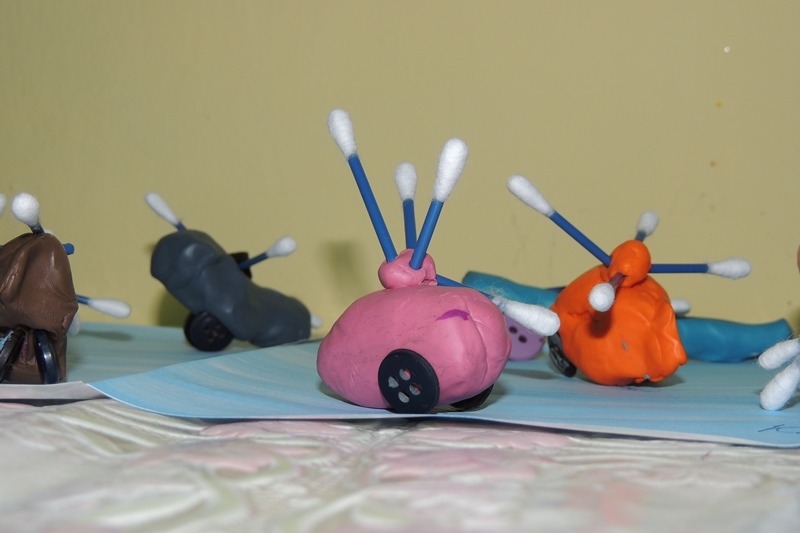                        Приложение 2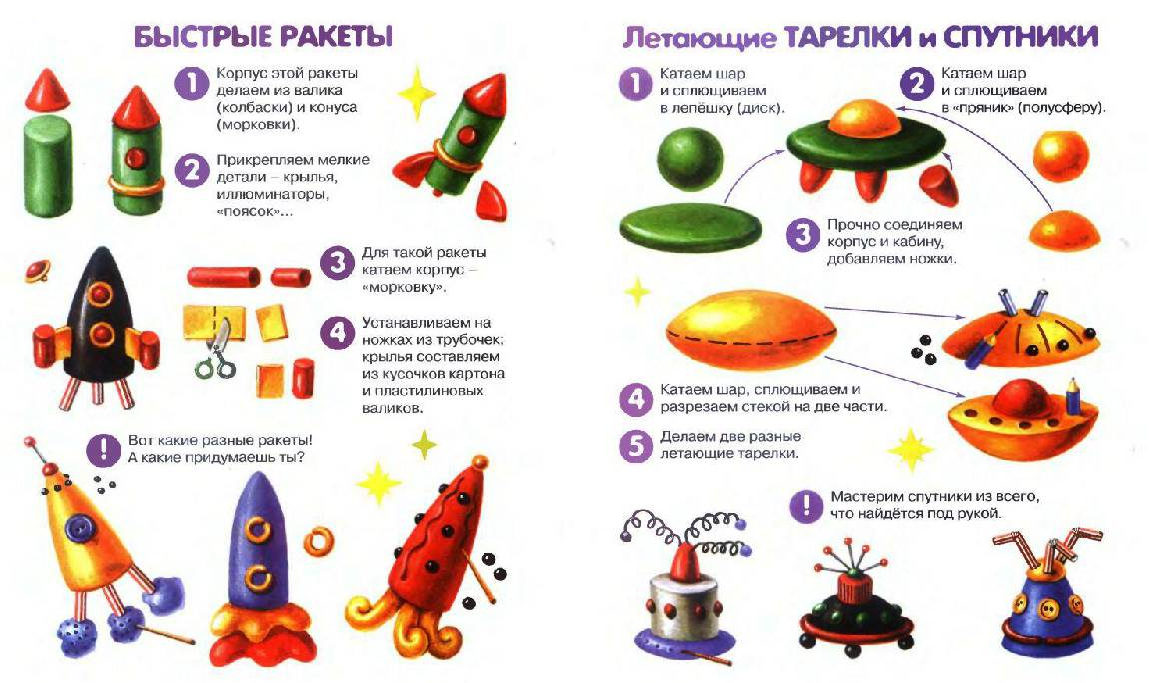 Тема: «Транспорт».Тема: «Транспорт».Тема: «Транспорт».Понедельник13.02.2023Познание (Формирование целостной картины мира)Тема: «Обобщающее понятие «транспорт» https://clck.ru/33XJ97 Среда15.02.2023Познание ФЭМПХудожественное творчествоСкульптураТема: «Карта-план».https://clck.ru/33XHys Тема: «Весёлые вертолёты».Приложение 1Четверг16.02.2023Ознакомление с художественной литературойТема: Чтение произведения А.А. Усачёв «Поливальная машина»https://clck.ru/33XJLG Пятница17.02.2023Художественное творчествоСкульптураТема: «Ракеты».Приложение 2